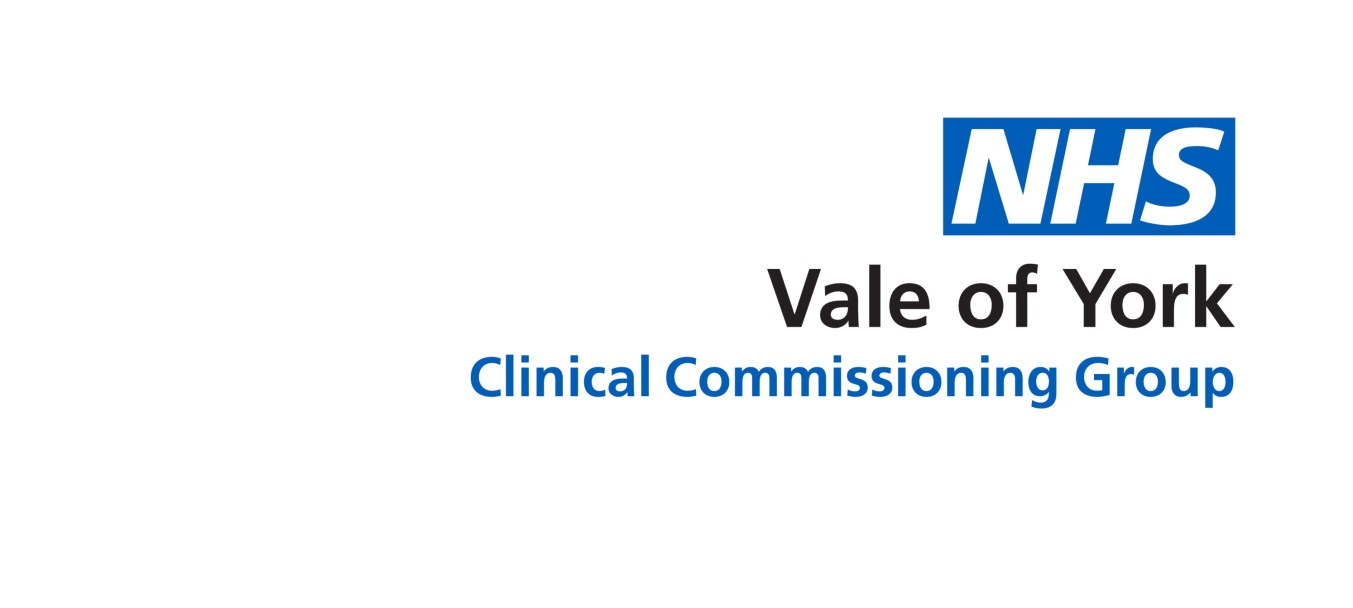 Detailed Scheme of Delegation				Section A – Financial Issues				Section B – Human Resources Issues				Section C – OtherNHS Vale of York CCG - Detailed Scheme of DelegationThe delegations set out in the detailed scheme of delegation represent the lowest level to which authority for that specific issue has been delegated. In the case of unplanned absence of the delegated role, authority can be delegated to a nominated deputy with the approval of the Finance department.  In the case of planned absence, staff can delegate authority to a nominated deputy with the approval of the Finance department.  If this is not possible, delegation is automatically passed to the Deputy Chief Finance Officer.  All items concerning Finance must be carried out in accordance with Prime Financial Policies in Appendix E and Standing Orders (SO) in Appendix C of the NHS Vale of York Constitution and the Detailed Financial Policies.  Where it is believed that the matter or decision being taken under these arrangements has far reaching implications then this must be reported to the Accountable Officer and / or Chief Finance Officer. The Deputy Chief Finance Officer may substitute for the Chief Finance Officer if necessary.This detailed scheme of delegation refers only to services or activity for the corporate offices, equipment and employees, contractors and Lay Members of NHS Vale of York Clinical Commissioning Group and not for activity, offices, equipment or employees of any member practice.SECTION A - FINANCIAL ISSUESSECTION B – HUMAN RESOURCE ISSUESSECTION C – OTHER ISSUESRefDelegated MatterAuthority Delegated ToReference Documents1.Management of BudgetsDetailed Financial Policies (DFP) Section 3Responsibility for maintaining expenditure within budget:Detailed Financial Policies (DFP) Section 3At individual budget level (Pay and Non Pay)Head of DepartmentDetailed Financial Policies (DFP) Section 3Department BudgetsAssistant/Deputy DirectorDetailed Financial Policies (DFP) Section 3Financial Reserves and ProvisionsDeputy Chief Finance OfficerDetailed Financial Policies (DFP) Section 3Where it is necessary for expenditure to be approved that is outside of an approved budget either in value or in terms of what the budget was originally intended for, this can only be done with approval of the Chief Finance Officer and will require an appropriate business case in line with the approval process.Detailed Financial Policies (DFP) Section 3Budget virement:Detailed Financial Policies (DFP) Section 3Approval of annual budgetGoverning BodyDetailed Financial Policies (DFP) Section 3Budget transfer within budget holders area - no limitHead of Finance Detailed Financial Policies (DFP) Section 3Budget transfer between budget holdersDetailed Financial Policies (DFP) Section 3Up to £100,000Head of FinanceDetailed Financial Policies (DFP) Section 3Up to £500,000Deputy Chief Finance OfficerDetailed Financial Policies (DFP) Section 3No limitChief Finance OfficerDetailed Financial Policies (DFP) Section 3Budget transfer from reserve codes – no limitHead of Finance Detailed Financial Policies (DFP) Section 3Transfer of budget via RTFHead of Finance2.Maintenance / Operation of Bank AccountsDFP Sections 3, 4 & 8Financial Procedure Note (FPN) 3 – Cash DrawdownFPN 4 – Accounts PayableDay to day operation of organisational bank accountsFinancial Accountant and Financial Controller of Shared Business ServicesDFP Sections 3, 4 & 8Financial Procedure Note (FPN) 3 – Cash DrawdownFPN 4 – Accounts PayableAuthorisation for cash limit drawdownDeputy Chief Finance Officer or Chief Finance OfficerDFP Sections 3, 4 & 8Financial Procedure Note (FPN) 3 – Cash DrawdownFPN 4 – Accounts PayableAuthorisation for cheque requestsDFP Sections 3, 4 & 8Financial Procedure Note (FPN) 3 – Cash DrawdownFPN 4 – Accounts Payableup to £10,000Head of FinanceDFP Sections 3, 4 & 8Financial Procedure Note (FPN) 3 – Cash DrawdownFPN 4 – Accounts Payableup to £150,000Deputy Chief Finance OfficerDFP Sections 3, 4 & 8Financial Procedure Note (FPN) 3 – Cash DrawdownFPN 4 – Accounts Payableover £150,000Chief Finance Officer or Accountable Officer DFP Sections 3, 4 & 8Financial Procedure Note (FPN) 3 – Cash DrawdownFPN 4 – Accounts Payable3.Non Pay ExpenditureDFP Sections 3, 8, 9, 10 & 12Governing Body approved planExpenditure on existing budgeted expenditure (as per GB approved annual budget as amended)DFP Sections 3, 8, 9, 10 & 12Governing Body approved planFor most healthcare services, expenditure should be included on a contract, service level agreement (SLA) or memorandum of understanding (MoU)DFP Sections 3, 8, 9, 10 & 12Governing Body approved planSigning of contracts / SLAs / MoUsChief Finance OfficerDFP Sections 3, 8, 9, 10 & 12Governing Body approved planExcept for:DFP Sections 3, 8, 9, 10 & 12Governing Body approved planSpecific Non Pay Expenditure ItemsDFP Sections 3, 8, 9, 10 & 12Governing Body approved planComplex Care incl. Continuing Healthcare (up to £250,000 per annum and within overall complex care budget)Executive Director of Transformation, Complex Care and Mental HealthDFP Sections 3, 8, 9, 10 & 12Governing Body approved planComplex Care incl. Continuing Healthcare (over £250,000 per annum and within overall complex care budget)Executive Director of Transformation, Complex Care and Mental Health and Chief Finance OfficerDFP Sections 3, 8, 9, 10 & 12Governing Body approved planComplex Care patients, incl. 117 and transforming care up to £2,000 per week and within overall complex care budgetMental Health Clinical Case ManagerDFP Sections 3, 8, 9, 10 & 12Governing Body approved planContinuing Healthcare up to £2,000 per week and within overall CHC budgetCHC Clinical Team LeaderDFP Sections 3, 8, 9, 10 & 12Governing Body approved planAuthorisation of Primary Care monthly contract payments from Delegated funds (within Delegated funds budget)Head of FinanceDFP Sections 3, 8, 9, 10 & 12Governing Body approved planCommunity Equipment and Wheelchairs – where individual items have been supported through the relevant clinical review and approval processes and are the equivalent or less financial value (within community equipment and wheelchairs budget)Relevant Contract ManagerDFP Sections 3, 8, 9, 10 & 12Governing Body approved planNon-contracted activity (purchase of healthcare - within budget)NCA team at NECS to check VoY patientDFP Sections 3, 8, 9, 10 & 12Governing Body approved planAgreement of new Primary Care Local Enhanced Services or GP incentive schemes (within LES budget)Primary Care Commissioning CommitteeDFP Sections 3, 8, 9, 10 & 12Governing Body approved planPrimary Care discretionary payments (including Local incentive Schemes, returner/retainers and other ad-hoc payments not covered by Section 96) up to £10,000 (within Delegated funds budget)Primary Care Commissioning CommitteeDFP Sections 3, 8, 9, 10 & 12Governing Body approved planPrimary Care discretionary payments (including Local incentive Schemes, returner/retainers and other ad-hoc payments not covered by Section 96) over £10,000 (within Delegated funds budget)Primary Care Commissioning Committee then Executive CommitteeDFP Sections 3, 8, 9, 10 & 12Governing Body approved planActual/notional Primary Care rent changes under £5,000 (within Delegated funds budget)Deputy Chief Finance Officer Actual/notional Primary Care rent changes over £5,000 (within Delegated funds budget)Primary Care Commissioning CommitteePrescribing expenditurePrimary Care Commissioning CommitteeBefore orders are placed for non-healthcare related goods and services the following conditions  must be complied with:DFP Section 10NHS Vale of York CCG Procurement PolicyConfirmation that budgetary provision is available and AllDFP Section 10NHS Vale of York CCG Procurement PolicyWhere competitive tendering or competitive quotations are not required (as per the thresholds below) NHS Supply Chain and any published framework contracts can be accessed as an alternative to formal quotation of tendering exercise DFP Section 10NHS Vale of York CCG Procurement Policyup to £1,000 a minimum of 1 written quoteAssistant/Deputy DirectorDFP Section 10NHS Vale of York CCG Procurement Policybetween £1,001 and £25,000 a minimum of 3 written quotations have been soughtAssistant/Deputy DirectorDFP Section 10NHS Vale of York CCG Procurement Policybetween £25,001 and £49,999 a minimum of 5 written quotations have been soughtExecutive Committee (to include Chief Finance Officer or Deputy Chief Finance Officer)DFP Section 10NHS Vale of York CCG Procurement Policyfor orders in excess of £50,000, competitive tendering will apply, the form of which is dependent on the precise goods or services involved. Therefore for all orders above £50,000 the advice of the Chief Finance Officer must be sought.DFP Section 10NHS Vale of York CCG Procurement PolicyNote that most non-healthcare related goods and services expenditure should be covered either via a contract, SLA or MoU.  DFP Section 10NHS Vale of York CCG Procurement PolicySigning of contracts / SLAs / MoUsChief Finance OfficerDFP Section 10NHS Vale of York CCG Procurement PolicyIf the value is less than £25,000 this may be covered by a purchase order.  Purchase orders must be approved as follows:DFP Section 10NHS Vale of York CCG Procurement PolicyUp to £10,000Head of DepartmentDFP Section 10NHS Vale of York CCG Procurement Policy£10,001 to £25,000Assistant/Deputy DirectorDFP Section 10NHS Vale of York CCG Procurement PolicyThe total value of requisitions that cover more than a 12 month period or that are open ended need to be considered as a total value, not just the cost for the 12 month period.  E.g. a 2 year contract which has an annual value of £3,000 will require 3 written quotations. Where the number of years is not specified or open ended (from year to year) a 3 year period should be assumed for the purpose of this calculation.DFP Section 10NHS Vale of York CCG Procurement PolicyNew unbudgeted expenditure Authority to approve business cases that commit the organisation to a new, unbudgeted level of investment or a change to an existing area / level of spend is as follows:Up to £250,000Executive Committee – which must include the Chief Finance Officer or Deputy Chief Finance Officer – and reported to Finance and Performance CommitteeOver £250,000Governing Body – which must include the Chief Finance Officer or Deputy Chief Finance OfficerUp to £250,000 for Individual Funding RequestsIFR PanelOver £250,000 for Individual Funding RequestsIFR Panel and Executive CommitteeHypothecated NHS funding or funding related to a specific bidWith due regard to the procurement policy, expenditure can be made in line with the ringfence requirements/specific bid with existing contract providers.  Should expenditure be directed to a new provider, it must be done so with regard to the procurement policy and consideration to the requirement for single tender waivers.Head of Department4.Tendering & Contract Procedures (including Leases)DFP Section 9CCG Procurement PolicyWaiving of requirement to obtain quotations and tenders subject to the Detailed Financial PoliciesAudit Committee DFP Section 9CCG Procurement PolicyOpening of TendersHead of Department plus witnessDFP Section 9CCG Procurement PolicyAuthorising annual procurements and individual procurement approach.  Awarding, authorisation and responsibility for contracts for non-pay expenditure including purchase of healthcare services agreed in line with the Financial Plan and subsequent variations, extensions or rolling over.DFP Section 9CCG Procurement PolicyUp to £500,000Finance and Performance CommitteeDFP Section 9CCG Procurement PolicyOver £500,000Governing Body (must include the Chief Finance Officer or Deputy Chief Finance Officer and requires the signature of the Chief Finance Officer or Accountable Officer)DFP Section 9CCG Procurement PolicyAwarding External Audit contractsGoverning Body (on advice from Audit Committee)DFP Section 9CCG Procurement PolicyAll contracts awarded should be reported to the Audit Committee and the Governing Body with a responsible officer delegated to manage each contract.DFP Section 9CCG Procurement Policy5.Authorisation for PaymentDFP Section 8FPN 4 – Accounts PayableOracle User HierarchyWhere non-healthcare related goods and services have been procured in line with the above procedures (Sections 3 and 4) then authorisation of invoices for payment will be as follows:DFP Section 8FPN 4 – Accounts PayableOracle User Hierarchyup to £10,000Head of DepartmentDFP Section 8FPN 4 – Accounts PayableOracle User Hierarchyup to £50,000Assistant/Deputy DirectorDFP Section 8FPN 4 – Accounts PayableOracle User Hierarchyup to £100,000Deputy Chief Finance Officer, Executive Director of Quality and Nursing (Chief Nurse),Executive Director of Transformation, Complex Care and Mental Health, Executive Director of Primary Care and Population HealthDFP Section 8FPN 4 – Accounts PayableOracle User Hierarchyover £100,000Chief Finance Officer or Accountable Officer (Deputy Chief Finance Officer able to substitute as necessary)DFP Section 8FPN 4 – Accounts PayableOracle User HierarchyThe above values represent the maximum permitted.  Where appropriate, lesser values may be stipulated by the Head of Department / Assistant/Deputy Director / Executive Director / Chief Finance Officer / Accountable Officer.  Where lesser values are sought this must be approved by the Finance Directorate.DFP Section 8FPN 4 – Accounts PayableOracle User HierarchyFor healthcare commissioned services on contract authorisation of invoices for payment within the approved budget will be as follows:DFP Section 8FPN 4 – Accounts PayableOracle User Hierarchyup to £25,000,000Deputy Chief Finance Officer DFP Section 8FPN 4 – Accounts PayableOracle User Hierarchyover £25,000,000Chief Finance Officer or Accountable OfficerDFP Section 8FPN 4 – Accounts PayableOracle User Hierarchy6.Capital SchemesDFP Section 6Approval of Property Vacation Notices for void propertiesChief Finance Officer and Accountable Officer (and reported to Primary Care Commissioning Committee or Finance and Performance Committee)DFP Section 6Capital schemes in line with capital resource limitChief Finance OfficerDFP Section 6Capital PIDs for NHSE fundingChief Finance OfficerDFP Section 67.Setting of Fees and ChargesDFP Section 5Income Generation (Including recharges to other NHS bodies & Local Authorities)Chief Finance OfficerDFP Section 5Price of NHS Contracts.  Charges for all NHS Contracts be they block, cost per case, cost and volume, spare capacityChief Finance OfficerDFP Section 58.Accounts Receivable AuthorisationDFP Section 5Invoices raisedDFP Section 5Up to £500,000Deputy Head of FinanceDFP Section 5Over £500,000Head of FinanceDFP Section 5Credit memosDFP Section 5Up to £500,000Deputy Head of FinanceDFP Section 5Over £500,000Head of FinanceDFP Section 59.Engagement of Staff Not on the EstablishmentDFP Section 11Managers must check with the Finance Department regarding HMRC implications where consultancy/agency staff are considered self-employed. Finance staff must then check the employment status for tax using the HMRC Employment Status Indicator so that the correct employment status is determined. DFP Section 11Booking of Consultancy, Bank or Agency StaffDFP Section 11Non-Medical Consultancy StaffDFP Section 11The delegated limits regarding non-medical consultancy are in line with current national NHS England guidelines which form the underlying guiding principle for these limits.DFP Section 11Below £600 per day Executive CommitteeDFP Section 11£600-£799 per dayThe relevant NHS England Director of Commissioning Operations and their Director of FinanceDFP Section 11£800-£899 per dayThe relevant Regional Director and Regional Director of FinanceDFP Section 11£900 and over per dayThe relevant Regional    Director and Regional Director of Finance and NHS England Commercial Executive CommitteeDFP Section 11Medical Locums, Nursing, Admin and Clerical and other temporary staffExecutive CommitteeDFP Section 1110.Agreements / LicencesExtensions to existing leasesChief Finance OfficerApproval of rent based on professional assessment (District Valuer rent assessments)Primary Care Commissioning Committee11.Condemning & DisposalDFP Section 14Approval of disposals and condemnations up to £50,000Chief Finance Officer (reported to Audit Committee)DFP Section 14Approval of disposals and condemnations of £50,001 and aboveChief Finance Officer and Accountable Officer (reported to Audit Committee)DFP Section 1412.Losses, Write-offs & CompensationDFP Sections 13 and 14Bad debts, losses and special payments up to £50,000Chief Finance Officer (reported to Audit CommitteeDFP Sections 13 and 14Bad debts, losses and special payments over £50,000Chief Finance Officer and Accountable Officer (reported to Audit Committee)DFP Sections 13 and 1413.Petty Cash Disbursements and Credit Card ExpenditureDFP Sections 8 and 10CCG Credit Card PolicyPetty CashDFP Sections 8 and 10CCG Credit Card PolicyExpenditure up to £75 per itemHead of DepartmentDFP Sections 8 and 10CCG Credit Card PolicyExpenditure over £75 per itemChief Finance Officer or Deputy Chief Finance OfficerDFP Sections 8 and 10CCG Credit Card PolicyCredit CardDeputy Chief Finance Officer or Chief Finance Officer or Accountable Officer (for expenditure requested by the Chief Finance Officer)DFP Sections 8 and 10CCG Credit Card PolicyCredit card expenditure is limited to:Deputy Chief Finance Officer or Chief Finance Officer or Accountable Officer (for expenditure requested by the Chief Finance Officer)DFP Sections 8 and 10CCG Credit Card PolicyCatering and catering suppliesDeputy Chief Finance Officer or Chief Finance Officer or Accountable Officer (for expenditure requested by the Chief Finance Officer)DFP Sections 8 and 10CCG Credit Card PolicyClubs/AssociationsDeputy Chief Finance Officer or Chief Finance Officer or Accountable Officer (for expenditure requested by the Chief Finance Officer)DFP Sections 8 and 10CCG Credit Card PolicyTraining and EducationDeputy Chief Finance Officer or Chief Finance Officer or Accountable Officer (for expenditure requested by the Chief Finance Officer)DFP Sections 8 and 10CCG Credit Card PolicyTravelDeputy Chief Finance Officer or Chief Finance Officer or Accountable Officer (for expenditure requested by the Chief Finance Officer)DFP Sections 8 and 10CCG Credit Card PolicyHotels and AccommodationDeputy Chief Finance Officer or Chief Finance Officer or Accountable Officer (for expenditure requested by the Chief Finance Officer)DFP Sections 8 and 10CCG Credit Card Policy14.Maintenance & Update of Financial ProceduresMaintenance and update of financial proceduresDeputy Chief Finance Officer15.Implementation of Internal and External Audit RecommendationsImplementation of Internal and External Audit recommendationsAll16.Primary Care RebatesNHS Vale of York CCG Policy on Primary Care Rebate Schemes Acceptance of primary care rebatesChief Finance OfficerNHS Vale of York CCG Policy on Primary Care Rebate Schemes RefDelegated MatterAuthority Delegated ToReference Documents17.Personnel and PayAuthority to fill funded post In line with establishment with permanent staff, subject to finance approval as part of the Organisational ProcedureExecutive Committee or Remuneration Committee for VSM and Governing Body posts (or outside of committees – 2 Executive Directors which is then ratified at the relevant committee)Renewal of fixed term contractExecutive Committee (to include Chief Finance Officer or Deputy Chief Finance Officer)Job Description ReviewAll requests for Job Description Review shall be dealt with in accordance with Organisational Procedure and Agenda for Change Matching Process.Line Manager and approved by A4C Matching PanelEstablishmentsAdditional staff to the agreed establishment with specifically allocated finance in accordance with Organisational Procedures.Executive Committee (to include Chief Finance Officer or Deputy Chief Finance Officer)PayAuthority to complete standing data forms affecting pay, new starters, variations and leaversHead of DepartmentAuthority to authorise overtimeAssistant/Deputy DirectorAuthority to authorise travel & subsistence expensesHead of Department (for Continuing Healthcare expenses only – CHC Clinical Team Leader)CCG Travel and Expenses PolicyLeaveCCG Annual Leave PolicyCCG Other Leave PolicyCCG Maternity, Maternity Support, Paternity, Adoption and Parental Leave PolicyApproval of annual leaveLine ManagerCCG Annual Leave PolicyCCG Other Leave PolicyCCG Maternity, Maternity Support, Paternity, Adoption and Parental Leave PolicyAnnual Leave – in exceptional circumstances approval of carry forward up to maximum of 1 working weekLine ManagerCCG Annual Leave PolicyCCG Other Leave PolicyCCG Maternity, Maternity Support, Paternity, Adoption and Parental Leave PolicyCompassionate leave up to 6 daysLine ManagerCCG Annual Leave PolicyCCG Other Leave PolicyCCG Maternity, Maternity Support, Paternity, Adoption and Parental Leave PolicySpecial leave arrangementsCCG Annual Leave PolicyCCG Other Leave PolicyCCG Maternity, Maternity Support, Paternity, Adoption and Parental Leave PolicyPaternity leave – up to 10 daysLine ManagerCCG Annual Leave PolicyCCG Other Leave PolicyCCG Maternity, Maternity Support, Paternity, Adoption and Parental Leave PolicyCarers leave – up to 5 daysLine ManagerCCG Annual Leave PolicyCCG Other Leave PolicyCCG Maternity, Maternity Support, Paternity, Adoption and Parental Leave PolicyParental leave – up to 4 working weeks paLine ManagerCCG Annual Leave PolicyCCG Other Leave PolicyCCG Maternity, Maternity Support, Paternity, Adoption and Parental Leave PolicyLeave without payLine Manager after consulting HRCCG Annual Leave PolicyCCG Other Leave PolicyCCG Maternity, Maternity Support, Paternity, Adoption and Parental Leave PolicyTime off in lieuLine ManagerCCG Annual Leave PolicyCCG Other Leave PolicyCCG Maternity, Maternity Support, Paternity, Adoption and Parental Leave PolicyShared Parental Leave – paid and unpaidAutomatic approval with guidance from HRCCG Annual Leave PolicyCCG Other Leave PolicyCCG Maternity, Maternity Support, Paternity, Adoption and Parental Leave PolicySick leaveCCG Management of Attendance PolicyExtension of sick leave on half pay up to three monthsAssistant/Deputy Director in conjunction with HRCCG Management of Attendance PolicyReturn to work part-time on full pay to assist recovery on advice from Occupational Health in conjunction with HRAssistant/Deputy DirectorCCG Management of Attendance PolicyExtension of sick leave on full payAssistant/Deputy Director in conjunction with HRCCG Management of Attendance PolicyStudy leaveCCG Learning and Development PolicyStudy leave outside the UKExecutive CommitteeCCG Learning and Development PolicyAll other study leave (UK)Deputy DirectorsCCG Learning and Development PolicyRemoval Expenses, Excess Rent and House PurchasesCCG Relocation Assistance PolicyAuthorisation of payment of removal expenses incurred by officers taking up new appointments (providing consideration was promised at interview)CCG Relocation Assistance Policyup to £8,000Chief Finance OfficerCCG Relocation Assistance Policyover £8,000Remuneration CommitteeCCG Relocation Assistance PolicyGrievance ProcedureCCG Grievance PolicyAll grievance cases must be dealt with strictly in accordance with the Grievance Procedure and the advice of HRAssistant/Deputy Director in conjunction with HRCCG Grievance PolicyMobile Phone UsersRequests for new posts to be authorised as mobile usersHead of Legal and GovernanceStaff Retirement PolicyAuthorisation of extensions of contract beyond normal retirement ageAssistant/Deputy Director and Remuneration Committee in conjunction with HRRedundancyChief Finance Officer and Accountable Officer in conjunction with HR and as per CCG’s policiesIll Health RetirementChief Finance Officer and Accountable Officer in conjunction with HRDismissalAccountable Officer in conjunction with HRSalary Sacrifice Schemes (HMRC supported)Executive CommitteeFacilities for staff not employed by the Trustto gain practical experienceCCG Work Experience PolicyProfessional Recognition, Honorary Contracts & Insurance of Medical StaffExecutive Director of Quality and NursingCCG Work Experience PolicyWork experience studentsExecutive DirectorCCG Work Experience PolicyRefDelegated MatterAuthority Delegated ToReference Documents18.Authorisation of Sponsorship DealsAccountable Officer and Chair of the Governing BodyCCG Sponsorship Policy19.Authorisation of Research ProjectsAccountable Officer and Executive Director of Quality and NursingCCG Conflicts of Interest Policy20.Insurance PoliciesAccountable Officer or Chief Finance OfficerNHS Resolution membership21.Reporting Incidents to the PoliceCCG Anti-fraud, Bribery and Corruption Policy       a)  Where a criminal offence is suspectedOn Call Manager or Assistant/Deputy DirectorCCG Anti-fraud, Bribery and Corruption Policy  b)  Where a fraud is involvedChief Finance Officer and Local Counter Fraud Specialist (LCFS)CCG Anti-fraud, Bribery and Corruption Policy 22.Receiving Hospitality and GiftsCCG Conflicts of Interest PolicyApplies to both individual and collective hospitality receipt items in excess of £25 per item receivedGifts over £6, whether accepted or notDeclaration required in CCG's Register of Gifts and Hospitality CCG Conflicts of Interest Policy